Region 6 Network of Care and Prevention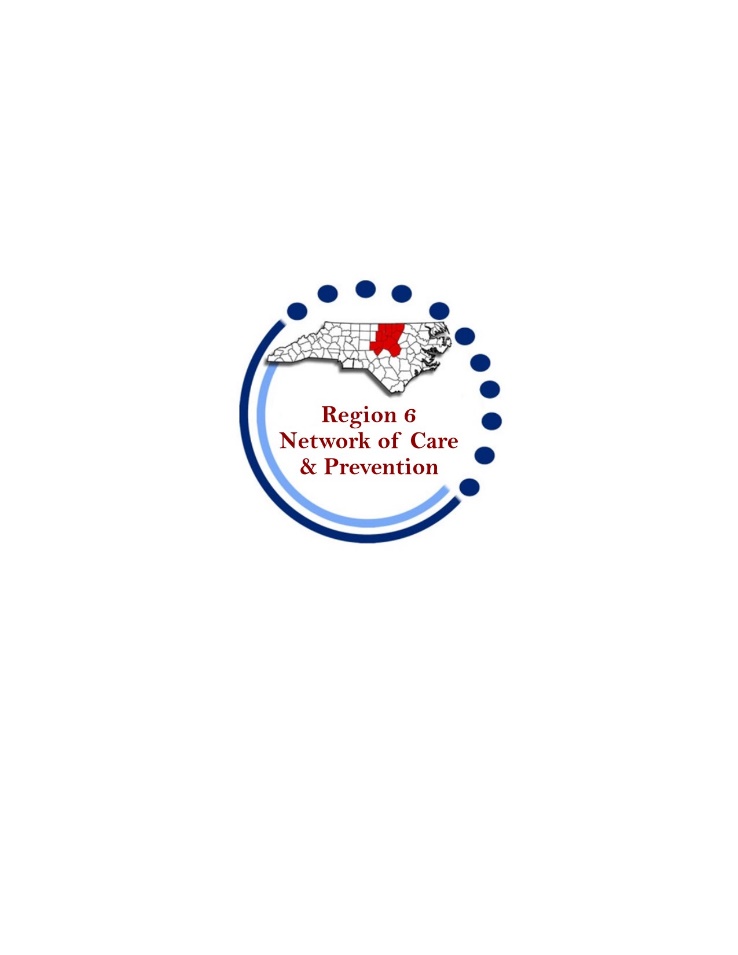 Meeting AgendaMay 27, 2021 at 1:30pm
Welcome/Introductions/HousekeepingOpen CommentReview RFA Time-lineState responses to our questions – June 7thFinal vote for approving application – June 24th Application Deadline:  by 5pm on 7/9/21Letters of Support Committee Recommendation Vote: [Melissa (AASC), Yvonne (WCHS), Miguel (TEC), Carolyn (CAARE), Sandy (Lincoln), Angel (Duke Partners in Caring), and Wanda (WVCH)]  Program Area UpdatesCareHOPWA PreventionVoted to limit applicants to those agencies who have provided blood drawn HIV/STD testing in the past two years, either through the Network or with other sources of funding.  The Network prevention group would create an evaluation tool to rate the applicants’ past achievements and ability to be a successful ITTS provider.  “No one can whistle a symphony, it takes an orchestra...” Open Comment  Upcoming Network Meetings (Tentative) : Every other Thursday at 1:30om via Zoom until RFP Summitted)May 20th, May 27th (Regular Network Meeting/Prevention meeting directly following), June 3rd, June 17th